Уважаемые держатели"Дисконтной карты члена профсоюза"!Для Вас БУМАЖНЫЕ БИЛЕТЫ со скидкой от 20%!!!ДК «Прогресс» приглашает 04 декабря 2021 г. (суббота)на концерт Лены Василёк «Маме в подарок».Начало в 18:00 ч. Лена Василёк – и поэт, и композитор, и исполнитель. Вы знаете, ее по песням «Галина» (Живет-живет в этом доме Галина), «Деревенька» (В золоченой церкви нас с тобой венчали), «Мама» (Я приеду к тебе, моя мама), «Именинница» (Не будем мы звать тебя по отчеству) и многим другим.Партер Ряд 2, 4 — 1700 руб. (стоимость в кассах 2200 руб.).Партер Ряд 8 — 1500 руб. (стоимость в кассах 2000 руб.).Партер Ряд 12 — 1300 руб. (стоимость в кассах 1800 руб.).Партер Ряд 16 — 1000 руб. (стоимость в кассах 1500 руб.).Партер Ряд 18 — 700 руб. (стоимость в кассах 1200 руб.).Балкон Ряд 2 — 500 руб. (стоимость в кассах 1000 руб.). https://nsk.kassy.ru/events/koncerty-i-shou/2-33508/*Предложение действует для держателей"Дисконтной карты члена профсоюза" и их семей.Обращаться к Кийко Роману Юрьевичу Тел. 8-912-908-11-11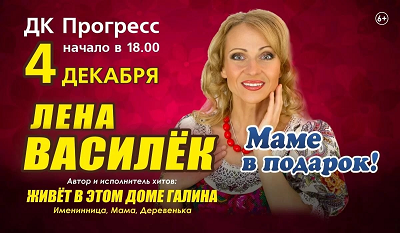 ПРОФКОМ